[ALL INDIA TENNIS ASSOCIATION]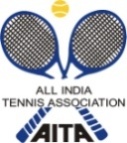 RULES / REGULATIONSHOTEL CLARKS INN APPLE TREE: (FOUR STAR) 0120-4501050							TOLL FREE: 1800-1029-998HOTEL KRISHNA SAGAR: (THREE STAR) 0120-4575841-48				WEBSITE: WWW.HOTELKRISHNASAGAR.COMNAME OF THE TOURNAMENTALL INDIA TALENT SERIES TENNIS CHAMPIONSHIPS (UNDER 12)NAME OF THE STATE ASSOCIATIONU.P.STATE TENNIS ASSOCIATIONHONY. SECRETARY OF ASSOCIATIONC.P. KACKAR (M) 9335816762ADDRESS OF ASSOCIATION4, PARK ROAD, LUCKNOWTOURNAMENT WEEK6th FEB 2013ADDRESSADDRESSINGRAHAM SCHOOL, GHAZIABADNEAR HAPUR CHUNGIINGRAHAM SCHOOL, GHAZIABADNEAR HAPUR CHUNGITELEPHONE08860695589FAXEMAILFAIZ21@GMAIL.COMCATEGORY ()NNNSNSS   NCSNTSYesAGE GROUPS ()U-12YESU-14NU-16NU-18NSIGN-INSIGN-INDIRECT SIGN IN ON 14th FEB 2014DIRECT SIGN IN ON 14th FEB 2014DIRECT SIGN IN ON 14th FEB 2014DIRECT SIGN IN ON 14th FEB 2014DRAW SIZEDRAW SIZEOPENDRAWMAMADATES FOR SINGLESDATES FOR SINGLESMATCHES START ON 15TH FEB 2014 TILL THE END OF THE TOURNAMENTMATCHES START ON 15TH FEB 2014 TILL THE END OF THE TOURNAMENTMATCHES START ON 15TH FEB 2014 TILL THE END OF THE TOURNAMENTMATCHES START ON 15TH FEB 2014 TILL THE END OF THE TOURNAMENTMATCHES START ON 15TH FEB 2014 TILL THE END OF THE TOURNAMENTMATCHES START ON 15TH FEB 2014 TILL THE END OF THE TOURNAMENTMATCHES START ON 15TH FEB 2014 TILL THE END OF THE TOURNAMENTMATCHES START ON 15TH FEB 2014 TILL THE END OF THE TOURNAMENTNAME OF THE VENUENAME OF THE VENUENAME OF THE VENUENAME OF THE VENUEINGRAHAM TENNIS ACADEMYINGRAHAM TENNIS ACADEMYINGRAHAM TENNIS ACADEMYINGRAHAM TENNIS ACADEMYINGRAHAM TENNIS ACADEMYINGRAHAM TENNIS ACADEMYADDRESS OF VENUEADDRESS OF VENUEADDRESS OF VENUEADDRESS OF VENUEINGRAHAM SCHOOL, GHAZIABADNEAR HAPUR CHUNGIINGRAHAM SCHOOL, GHAZIABADNEAR HAPUR CHUNGIINGRAHAM SCHOOL, GHAZIABADNEAR HAPUR CHUNGIINGRAHAM SCHOOL, GHAZIABADNEAR HAPUR CHUNGIINGRAHAM SCHOOL, GHAZIABADNEAR HAPUR CHUNGIINGRAHAM SCHOOL, GHAZIABADNEAR HAPUR CHUNGICOURT SURFACECLAY COURT     03CLAY COURT     03CLAY COURT     03CLAY COURT     03FAXFAXFAXNot acceptedNot acceptedEMAILFAIZ21@GMAIL.COMFAIZ21@GMAIL.COMFAIZ21@GMAIL.COMFAIZ21@GMAIL.COMFAIZ21@GMAIL.COMFLOODLITNONONONOBALLSBALLSBALLSAITA approved.AITA approved.AITA  OBSERVER TOURNAMENT DIRECTORS:MR S N YADAV: 9871675555DR FAIZ AHMED: 9990302396EMAIL: FAIZ21@GMAIL.COMTOURNAMENT DIRECTORS:MR S N YADAV: 9871675555DR FAIZ AHMED: 9990302396EMAIL: FAIZ21@GMAIL.COMTOURNAMENT REFEREE:Mr AAMIR 08860695589TOURNAMENT REFEREE:Mr AAMIR 08860695589TOURNAMENT REFEREE:Mr AAMIR 08860695589ORGANISING SECRETARIESMR JITIN RAJAN9312286069DR ATUL AGRAWAL9810569112MR JITIN RAJAN9312286069DR ATUL AGRAWAL9810569112EMAILRajan_jitin@yahoo.comDratulvaga65@rediffmail.com
AGE ELIGIBILITY
Players born:After 1st Jan 2002 are eligible for participation in U/12,  
ENTRY FEEAITA Registration Card
It is mandatory for the player to carry ORIGINAL REGISTRATION CARD for the sign-in. In case the player registration is in process with AITA,  In that case player has to carry Original receipt or copy of mail from AITA confirming that  player registration is in process.